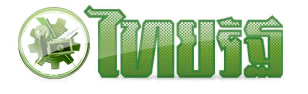 ข่าวประจำวันที่ 26 กุมภาพันธ์ พ.ศ.2558 หน้าที่ 12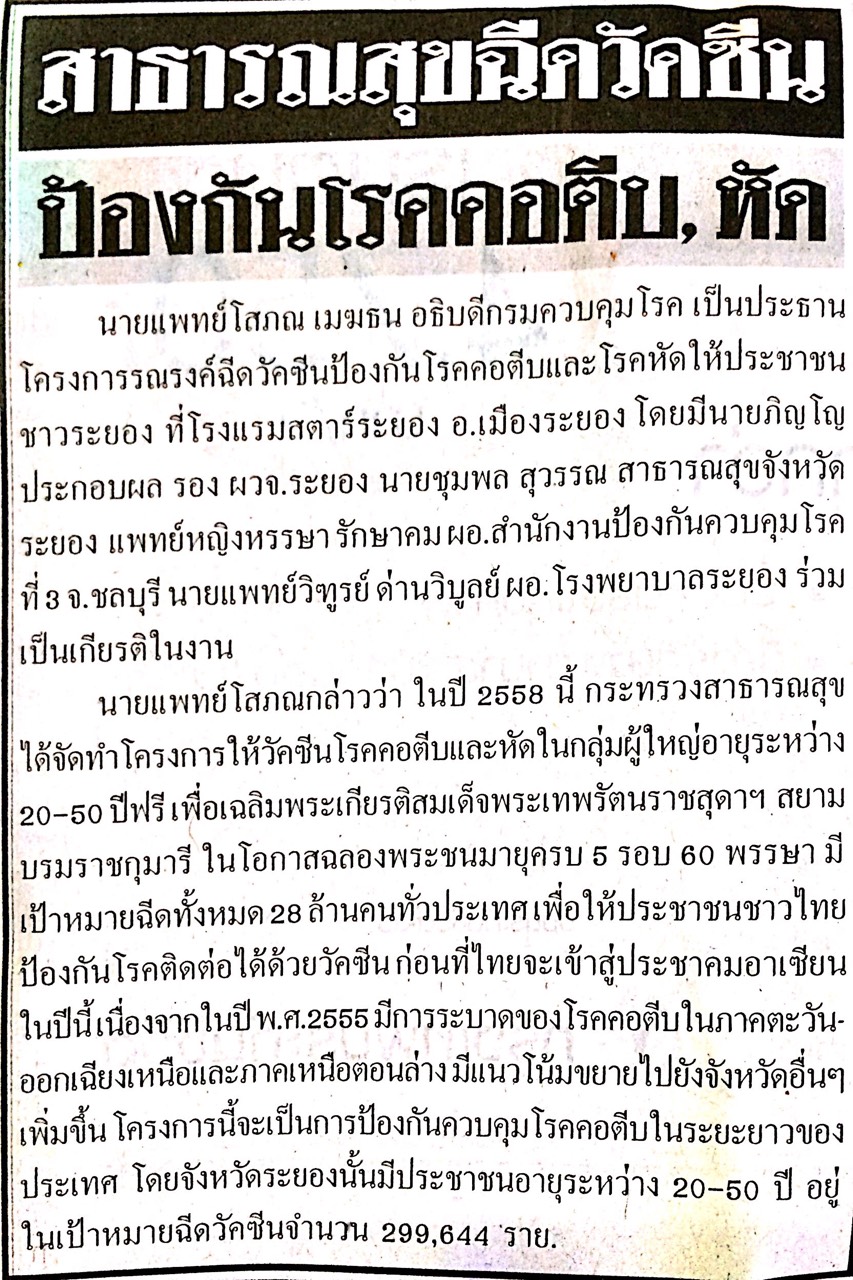 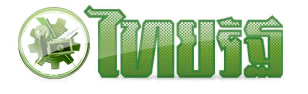 ข่าวประจำวันที่ 26 กุมภาพันธ์ พ.ศ.2558 หน้าที่ 12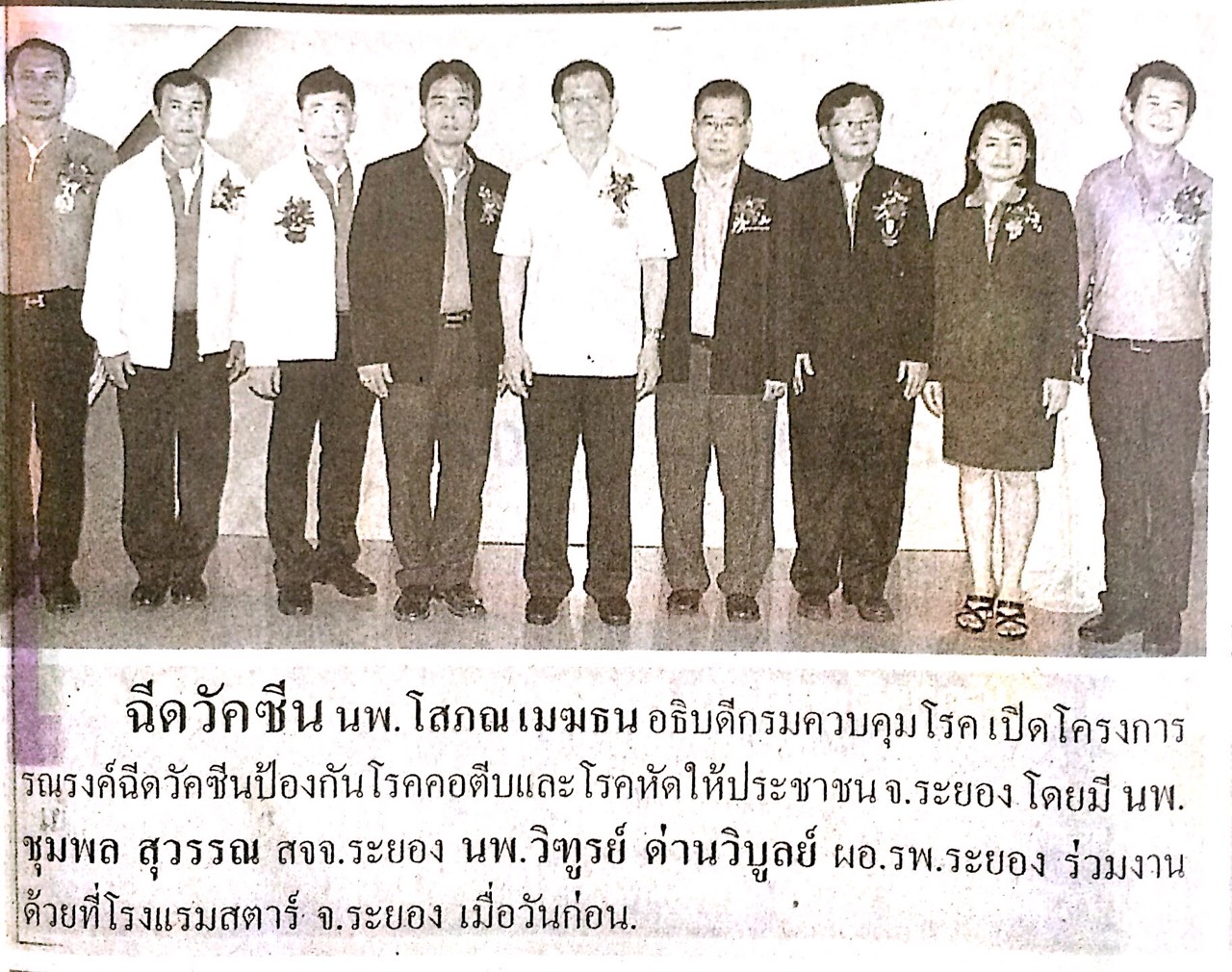 ข่าวประจำวันที่ 26 กุมภาพันธ์ พ.ศ.2558 หน้าที่ 15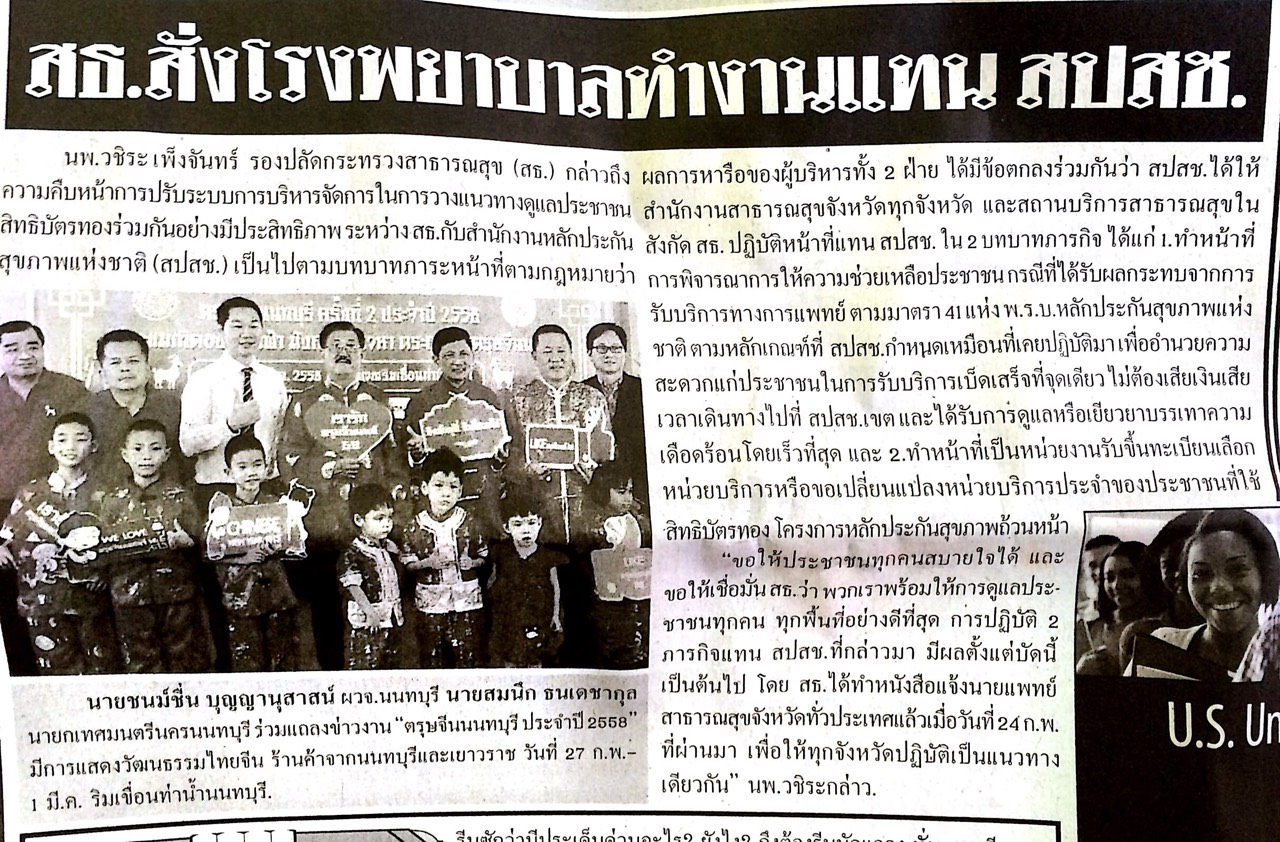 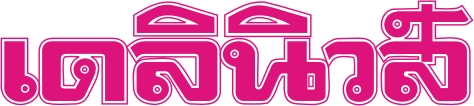 ข่าวประจำวันที่ 26 กุมภาพันธ์ พ.ศ.2558 หน้าที่ 3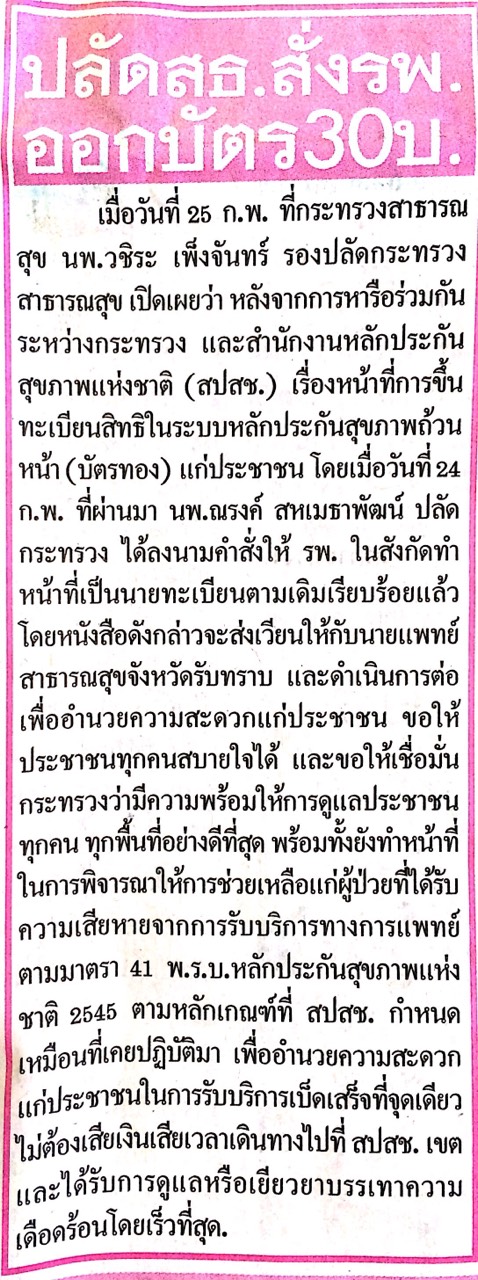 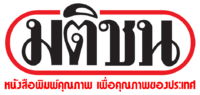 ข่าวประจำวันที่ 26 กุมภาพันธ์ พ.ศ.2558 หน้าที่ 10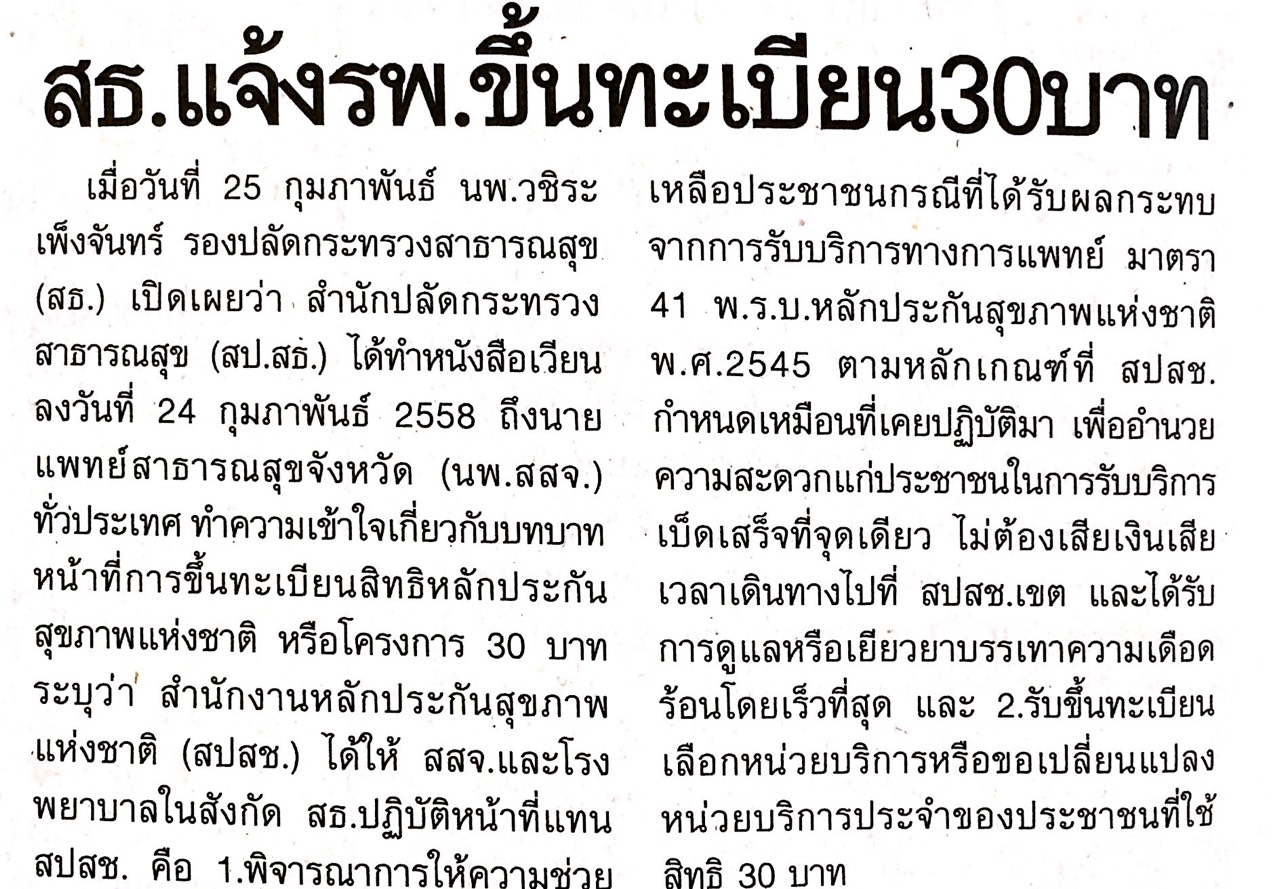 